О внесении изменений и дополнений в приложение к постановлению и.о. главы от 01.09.2021 года №01-03-548/1В соответствии с Указом Главы Республики Саха (Якутия) от 8 мая 2015 года №479 «О дополнительных компенсационных выплатах на питание обучающимся из малоимущих многодетных семей государственных общеобразовательных учреждений Республики  Саха (Якутия)», постановлением Правительства РС (Я) от 28.10.2015 г. №395 «Об утверждении Порядка предоставления дополнительных компенсационных выплат на питание обучающимся в государственных общеобразовательных организациях Республики Саха (Якутия) из многодетных семей, среднедушевой доход которых не превышает величину прожиточного минимума в Республике Саха (Якутия)», в соответствии со статьей 19 Федерального закона от 06 октября 2003 года №131-ФЗ «Об общих принципах организации местного самоуправления в Российской Федерации», с Федеральным законом от 26 июля 2006 года №135-ФЗ «О защите конкуренции», со статьей 37 Федерального закона от 29 декабря 2012 года №273-ФЗ «Об образовании в Российской Федерации» п о с т а н о в л я ю:Внести следующие изменения и дополнения в положение о порядке обеспечения горячим питанием обучающихся общеобразовательных учреждений муниципального образования «Ленский район», утвержденным постановлением и.о. главы МО «Ленский район» РС (Я) от 01.09.2021г №01-03-548/1 «Об утверждении положения о порядке обеспечения горячим питанием школьников»:1.1. Дополнить п.3.3.4. следующего содержания:п. 3.3.4. Обучающиеся с 1-11 классы, получающие бесплатное питание в учебные дни, переведенные на дистанционный формат обучения в связи с эпидемиологической ситуацией в районе, обеспечиваются продуктовыми наборами (сухими пайками) за счет муниципального бюджета в размере установленной стоимости питания в образовательном учреждении на одного обучающегося в день.1.2. Дополнить приложением «Порядок проведения конкурсного отбора поставщиков услуг для обеспечения организации горячего питания обучающихся в муниципальных общеобразовательных учреждениях муниципального образования «Ленский район»» согласно приложению к настоящему постановлению.1.3. Пункт 6.3 изложить в новой редакции: «Организатором конкурсного отбора является МКУ «Районное управление образования» муниципального образования «Ленский район»1.4. Пункт 6.4 изложить в новой редакции: «Конкурсный отбор поставщиков услуг для обеспечения организации горячего питания обучающихся проводится согласно приложению к данному положению». 2. Руководителям ОУ обеспечить выдачу продуктовых наборов (сухих пайков) обучающимся, переведенным с 1 сентября 2021 года на дистанционный формат обучения. 3. Главному специалисту управления делами (Иванская Е.С.) разместить настоящее постановление на официальном сайте муниципального образования «Ленский район» и опубликовать в средствах массовой информации.4. Контроль исполнения настоящего постановления возложить на заместителя главы по социальным вопросам муниципального образования «Ленский район» Евстафьеву Н.Н.Муниципальное образование«ЛЕНСКИЙ РАЙОН»Республики Саха (Якутия)Муниципальное образование«ЛЕНСКИЙ РАЙОН»Республики Саха (Якутия)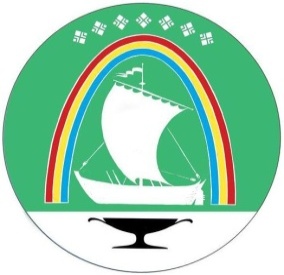 Саха Өрөспүүбүлүкэтин«ЛЕНСКЭЙ ОРОЙУОН» муниципальнайтэриллиитэ     ПОСТАНОВЛЕНИЕ     ПОСТАНОВЛЕНИЕ        УУРААХ        УУРААХ        УУРААХ                      г. Ленск                      г. Ленск       Ленскэй к       Ленскэй к       Ленскэй кот «22» __ноября__2021 года                                № __01-03-712/1____от «22» __ноября__2021 года                                № __01-03-712/1____от «22» __ноября__2021 года                                № __01-03-712/1____от «22» __ноября__2021 года                                № __01-03-712/1____от «22» __ноября__2021 года                                № __01-03-712/1____Глава                                                                                        Ж.Ж. Абильманов